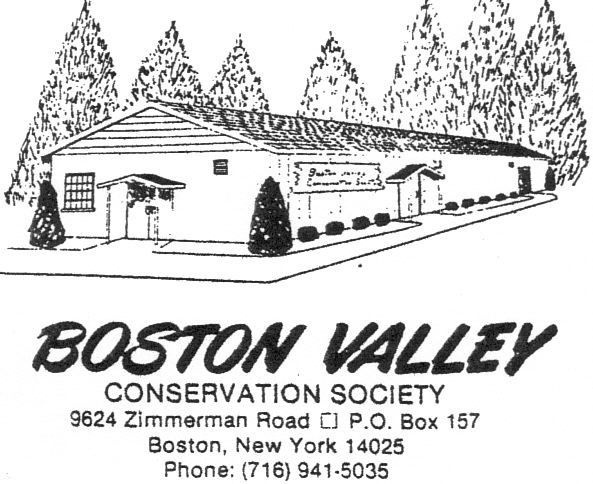 DATE:  _______________I hereby apply for membership in the BOSTON VALLEY CONSERVATION SOCIETY, INC. Current NRA Members:  $75 Non-NRA Members:  $120 (includes NRA membership)
Spouse membership is $37.50I (am) (am not) a citizen of the United States.If elected to membership, I agree to be bound by the laws, rules and by-laws of the Society, and to obey all instructions and orders of any chairman or range officer so designated by the club membership.  I understand that I will be required to serve on work parties and committees and assist at club functions and activities.  I hereby affix my signature to acknowledge that I promise to fulfill my obligations to the best of my ability.Signature of Applicant: ______________________________________________
NAME: __________________________________________________________________              AGE: ________________ADDRESS: __________________________________________________________________________________________ (Street)                                                		     (City)                              (State)                      (Zip)PHONE: _________________________________________                    YEARS RESIDENCE: __________________________N.R.A. MEMBER:    (YES)      (NO)                               	N.R.A. #: ___________________________________________EMPLOYER: ___________________________________            EMAIL: __________________________________________RECOMMENDED BY: __________________________________________________________________________________CURRENT PISTOL PERMIT HOLDER: ______________________    PERMIT NUMBER: _______________________________UNDER 18, SIGNATURE OF PARENT OR GUARDIAN: _________________________________________________________SPOUSE MEMBERSHIP (OPTIONAL):    (YES)      (NO)SPOUSE’S NAME: ____________________________________________________________________________________RETURN APPLICATION TO:	Collin Snyder, Membership Committee ChairmanBy mail:    Boston Valley Conservation Society, PO Box 157, Boston, NY 14025By email:  bvcsmembership@gmail.com